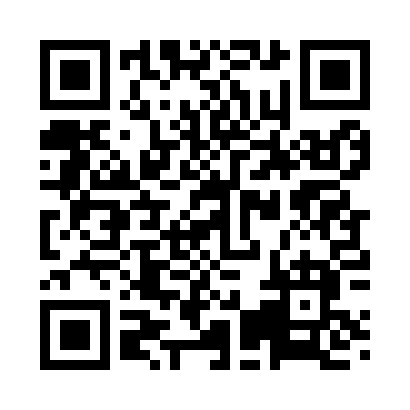 Ramadan times for Denver, Colorado, USAMon 11 Mar 2024 - Wed 10 Apr 2024High Latitude Method: Angle Based RulePrayer Calculation Method: Islamic Society of North AmericaAsar Calculation Method: ShafiPrayer times provided by https://www.salahtimes.comDateDayFajrSuhurSunriseDhuhrAsrIftarMaghribIsha11Mon6:036:037:171:104:297:037:038:1712Tue6:016:017:151:094:297:047:048:1813Wed6:006:007:141:094:307:057:058:1914Thu5:585:587:121:094:307:067:068:2115Fri5:565:567:101:094:317:087:088:2216Sat5:555:557:091:084:317:097:098:2317Sun5:535:537:071:084:327:107:108:2418Mon5:515:517:061:084:337:117:118:2519Tue5:505:507:041:074:337:127:128:2620Wed5:485:487:021:074:347:137:138:2721Thu5:465:467:011:074:347:147:148:2822Fri5:455:456:591:074:347:157:158:2923Sat5:435:436:581:064:357:167:168:3024Sun5:415:416:561:064:357:177:178:3225Mon5:405:406:541:064:367:187:188:3326Tue5:385:386:531:054:367:197:198:3427Wed5:365:366:511:054:377:207:208:3528Thu5:345:346:491:054:377:217:218:3629Fri5:335:336:481:044:377:227:228:3730Sat5:315:316:461:044:387:237:238:3831Sun5:295:296:451:044:387:247:248:391Mon5:275:276:431:044:397:257:258:412Tue5:265:266:411:034:397:267:268:423Wed5:245:246:401:034:397:277:278:434Thu5:225:226:381:034:407:287:288:445Fri5:205:206:371:024:407:297:298:456Sat5:185:186:351:024:407:307:308:477Sun5:175:176:341:024:417:317:318:488Mon5:155:156:321:024:417:327:328:499Tue5:135:136:311:014:417:337:338:5010Wed5:115:116:291:014:427:347:348:51